Информация прокуратуры Костромского районаАпраксинский вестникОбщественно — политическая газетаучредитель: Совет депутатов Апраксинского сельского поселенияКостромского муниципального района Костромской областиИНФОРМАЦИЯ ПРОКУРАТУРЫ КОСТРОМСКОГО РАЙОНАВнесение изменений в кодекс Российской Федерации об административных правонарушениях Федеральным законом от 08.12.2020 №420-ФЗ внесены изменения в Кодекс Российской Федерации об административных правонарушениях, который дополнен статьей 20.3.2, предусматривающей ответственность за публичные призывы к осуществлению действий, направленных на нарушение территориальной целостности РФ, если эти действия не содержат признаков уголовно наказуемого деяния.За совершение указанных действий будет налагаться штраф: на граждан - в размере от тридцати тысяч до шестидесяти тысяч рублей; на должностных лиц - от шестидесяти тысяч до ста тысяч рублей; на юридических лиц - от двухсот тысяч до трехсот тысяч рублей.В случае тех же действий, но совершенных с использованием средств массовой информации либо электронных или информационно-телекоммуникационных сетей (включая сеть «Интернет»), размер штрафа составит: для граждан - от семидесяти тысяч до ста тысяч рублей; для должностных лиц - от ста тысяч до двухсот тысяч рублей; для юридических лиц - от трехсот тысяч до пятисот тысяч рублей.Дела по таким административным правонарушениям будут возбуждать прокуроры с дальнейшим рассмотрением дел в районных судах.
Прокуратура Костромского районаИнформационная памятка по вопросам кибербезопасности в сети «Интернет»Методы защиты от вредоносных программ:Используй современные операционные системы, имеющие серьёзный уровень защиты от вредоносных программ;Постоянно устанавливай патчи (цифровые заплатки, которые автоматически устанавливаются с целью доработки программы) и другие обновления своей операционной системы. Скачивай их только с официального сайта разработчика ОС. Если существует режим автоматического обновления, включи его;Работай на своем компьютере под правами пользователя, а не администратора. Это не позволит большинству вредоносных программ инсталлироваться на твоем персональном компьютере;Используй антивирусные программные продукты известных производителей, с автоматическим обновлением баз;Ограничь физический доступ к компьютеру для посторонних лиц;Используй внешние носители информации, такие как флешка, диск или файл из Интернета, только из проверенных источников;Не открывай компьютерные файлы, полученные из ненадёжных источников. Даже те файлы, которые прислал твой знакомый. Лучше уточни у него, отправлял ли он тебе их.Советы по безопасности работы в общедоступных сетях Wi-fiНе передавай свою личную информацию через общедоступные Wi-Fi сети. Работая в них, желательно не вводить пароли доступа, логины и какие-то номера;Используй и обновляй антивирусные программы и брандмауэр. Тем самым ты обезопасишь себя от закачки вируса на твое устройство;При использовании Wi-Fi отключи функцию «Общий доступ к файлам и принтерам». Данная функция закрыта по умолчанию, однако некоторые пользователи активируют её для удобства использования в работе или учебе;Не используй публичный Wi-Fi для передачи личных данных, например, для выхода в социальные сети или в электронную почту;Используй только защищенное соединение через HTTPS, а не HTTP, т.е. при наборе веб-адреса вводи именно «https://»;В мобильном телефоне отключи функцию «Подключение к Wi-Fi автоматически». Не допускай автоматического подключения устройства к сетям Wi-Fi без твоего согласия.Основные советы по безопасности в социальных сетях:Ограничь список друзей. У тебя в друзьях не должно быть случайных и незнакомых людей;Защищай свою частную жизнь. Не указывай пароли, телефоны, адреса, дату твоего рождения и другую личную информацию. Злоумышленники могут использовать даже информацию о том, как ты и твои родители планируете провести каникулы;Защищай свою репутацию — держи ее в чистоте и задавай себе вопрос: хотел бы ты, чтобы другие пользователи видели, что ты загружаешь? Подумай, прежде чем что-то опубликовать, написать и загрузить;Если ты говоришь с людьми, которых не знаешь, не используй свое реальное имя и другую личную информации: имя, место жительства, место учебы и прочее;Избегай размещения фотографий в Интернете, где ты изображен на местности, по которой можно определить твое местоположение;При регистрации в социальной сети необходимо использовать сложные пароли, состоящие из букв и цифр и с количеством знаков не менее 8;Для социальной сети, почты и других сайтов необходимо использовать разные пароли. Тогда если тебя взломают, то злоумышленники получат доступ только к одному месту, а не во все сразу.Основные советы по безопасной работе с электронными деньгами:Привяжи к счету мобильный телефон. Это самый удобный и быстрый способ восстановить доступ к счету. Привязанный телефон поможет, если забудешь свой платежный пароль или зайдешь на сайт с незнакомого устройства;Используй одноразовые пароли. После перехода на усиленную авторизацию тебе уже не будет угрожать опасность кражи или перехвата платежного пароля;Выбери сложный пароль. Преступникам будет не просто угадать сложный пароль. Надежные пароли — это пароли, которые содержат не менее 8 знаков и включают в себя строчные и прописные буквы, цифры и несколько символов, такие как знак доллара, фунта, восклицательный знак и т.п. Например, StROng!;;Не вводи свои личные данные на сайтах, которым не доверяешь.Основные советы по безопасной работе с электронной почтой:Надо выбрать правильный почтовый сервис. В Интернете есть огромный выбор бесплатных почтовых сервисов, однако лучше доверять тем, кого знаешь и кто первый в рейтинге;Не указывай в личной почте личную информацию. Например, лучше выбрать «музыкальный_фанат@» или «рок2013» вместо «тема13»;Используй двухэтапную авторизацию. Это когда помимо пароля нужно вводить код, присылаемый по SMS;Выбери сложный пароль. Для каждого почтового ящика должен быть свой надежный, устойчивый к взлому пароль;Если есть возможность написать самому свой личный вопрос, используй эту возможность;Используй несколько почтовых ящиков. Первый для частной переписки с адресатами, которым ты доверяешь. Это электронный адрес не надо использовать при регистрации на форумах и сайтах;Не открывай файлы и другие вложения в письмах даже если они пришли от твоих друзей. Лучше уточни у них, отправляли ли они тебе эти файлы;После окончания работы на почтовом сервисе перед закрытием вкладки с сайтом не забудь нажать на «Выйти».Основные советы по борьбе с кибербуллингом:Не бросайся в бой. Лучший способ: посоветоваться как себя вести и, если нет того, к кому можно обратиться, то вначале успокоиться. Если ты начнешь отвечать оскорблениями на оскорбления, то только еще больше разожжешь конфликт;Управляй своей киберрепутацией;Анонимность в сети мнимая. Существуют способы выяснить, кто стоит за анонимным аккаунтом;Не стоит вести хулиганский образ виртуальной жизни. Интернет фиксирует все твои действия и сохраняет их. Удалить их будет крайне затруднительно;Веди себя вежливо;Игнорируй единичный негатив. Одноразовые оскорбительные сообщения лучше игнорировать. Обычно агрессия прекращается на начальной стадии;Бань агрессора. В программах обмена мгновенными сообщениями, в социальных сетях есть возможность блокировки отправки сообщений с определенных адресов;Если ты свидетель кибербуллинга. Твои действия: выступить против преследователя, показать ему, что его действия оцениваются негативно, поддержать жертву, которой нужна психологическая помощь, сообщить взрослым о факте агрессивного поведения в сети.Основные советы для безопасности мобильного телефона:Будь осторожен, ведь когда тебе предлагают бесплатный контент, в нем могут быть скрыты какие-то платные услуги;Думай, прежде чем отправить SMS, фото или видео. Ты точно знаешь, где они будут в конечном итоге?Необходимо обновлять операционную систему твоего смартфона;Используй антивирусные программы для мобильных телефонов;Не загружай приложения от неизвестного источника, ведь они могут содержать вредоносное программное обеспечение;После того как ты выйдешь с сайта, где вводил личную информацию, зайди в настройки браузера и удали cookies;Периодически проверяй какие платные услуги активированы на твоем номере;Давай свой номер мобильного телефона только людям, которых ты знаешь и кому доверяешь;Bluetooth должен быть выключен, когда ты им не пользуешься. Не забывай иногда проверять это.Фишинг или кража личных данныхГлавная цель фишинг - вида Интернет-мошенничества, состоит в получении конфиденциальных данных пользователей — логинов и паролей. На английском языке phishing читается как фишинг (от fishing — рыбная ловля, password — пароль).Основные советы по борьбе с фишингом:Следи за своим аккаунтом. Если ты подозреваешь, что твоя анкета была взломана, то необходимо заблокировать ее и сообщить администраторам ресурса об этом как можно скорее;Используй безопасные веб-сайты, в том числе, интернет-магазинов и поисковых систем;Используй сложные и разные пароли. Таким образом, если тебя взломают, то злоумышленники получат доступ только к одному твоему профилю в сети, а не ко всем;Если тебя взломали, то необходимо предупредить всех своих знакомых, которые добавлены у тебя в друзьях, о том, что тебя взломали и, возможно, от твоего имени будет рассылаться спам и ссылки на фишинговые сайты;Установи надежный пароль (PIN) на мобильный телефон;Отключи сохранение пароля в браузере;Не открывай файлы и другие вложения в письмах даже если они пришли от твоих друзей. Лучше уточни у них, отправляли ли они тебе эти файлы.ПРОТОКОЛ результатов проведения публичных слушаний по рассмотрению проекта муниципального правового акта о внесении изменений в Устав муниципального образования Апраксинское сельское поселение Костромского муниципального района Костромской области № 1Дата проведения: «23» декабря 2020 годаВремя проведения: с 13:00 по 14:00Место проведения: Костромской район, п. Апраксино, ул. Молодежная, д. 18Председатель слушаний – Глухарева Оксана ВикторовнаСекретарь слушаний – Щеголева Ольга НиколаевнаВсего участвуют  -  24 человекаПовестка дня:1. О принятии проекта муниципального правового акта о внесении изменений в Устав муниципального образования Апраксинское сельское поселение Костромского муниципального района Костромской области.СЛУШАЛИ: Оксану Викторовну Глухареву  -  заместителя главы Апраксинского сельского поселения Костромского муниципального района Костромской области, которая сообщила, что проект муниципального правового акта о внесении изменений в Устав муниципального образования Апраксинское сельское поселение Костромского муниципального района Костромской области опубликован в общественно-политической газете «Апраксинский вестник» от 09 декабря 2020 года № 35, и предложила одобрить проект  муниципального правового акта о внесении изменений в Устав муниципального образования Апраксинское сельское поселение Костромского муниципального района Костромской области. ВЫСТУПИЛИ: Курочкина Галина Павловна, Скворкова Надежда Николаевна, Галочкин Иван Иванович.ПРЕДЛОЖИЛИ: Рекомендовать Совету депутатов Апраксинского сельского поселения Костромского муниципального района Костромской области принять проект муниципального правового акта о внесении изменений в Устав муниципального образования Апраксинское сельское поселение Костромского муниципального района Костромской области. РЕШИЛИ:1. Рекомендовать Совету депутатов Апраксинского сельского поселения Костромского муниципального района Костромской области принять проект муниципального правового акта о внесении изменений в Устав муниципального образования Апраксинское сельское поселение Костромского муниципального района Костромской области ГОЛОСОВАЛИ:           «ЗА» - 24  человека,«ПРОТИВ» - нет, «ВОЗДЕРЖАЛИСЬ» - нет.Председатель слушаний		           __________         О.В. ГлухареваСекретарь слушаний				  __________          О.Н. ЩеголеваАДМИНИСТРАЦИЯ АПРАКСИНСКОГО СЕЛЬСКОГО ПОСЕЛЕНИЯКОСТРОМСКОГО МУНИЦИПАЛЬНОГО РАЙОНАКОСТРОМСКОЙ ОБЛАСТИ                                            П О С Т А Н О В Л Е Н И Еот «24»  декабря 2020  года                      № 84                                 п. АпраксиноО внесении изменений в постановление администрации Апраксинского сельского поселения Костромского муниципального района Костромской области от 08 апреля 2014 года № 23 «Об утверждении схемы расстановки дорожных знаков в пос. Апраксино Костромского района Костромской области»В соответствии с Федеральным Законом от 10.12.1995г. № 196-ФЗ «О безопасности дорожного движения», в соответствии с Федеральным законом от 06.10.2003 № 131-ФЗ « Об общих принципах организации местного самоуправления в Российской Федерации»,           администрация ПОСТАНОВЛЯЕТ:          1. Внести в постановление администрации Апраксинского сельского поселения Костромского муниципального района Костромской области от 08 апреля 2014 года № 23 «Об утверждении схемы расстановки дорожных знаков в пос. Апраксино Костромского района Костромской области» следующие изменения:          - установить автодорожные знаки 3.27 «Остановка запрещена»  у многоквартирных домов №4 и №8 по ул. Молодежная, п. Апраксино;                - установить автодорожный знак 5.16 «Место остановки автобуса» у  остановочного комплекса по ул. Молодежной, п. Апраксино.          2. Включить дорожные знаки 3.27 и 5.16 в схему расстановки дорожных знаков в п. Апраксино.          3. Произвести согласование с ОГИБДД ОМВД России по Костромскому району.          4. Контроль за исполнением постановления оставляю за собой.          5. Настоящее постановление вступает в силу со дня его официального опубликования.Глава Апраксинского сельского поселения                                                                 Н.Г. КонстантиновСОВЕТ ДЕПУТАТОВАПРАКСИНСКОГО  СЕЛЬСКОГО  ПОСЕЛЕНИЯКОСТРОМСКОГО МУНИЦИПАЛЬНОГО РАЙОНАКОСТРОМСКОЙ  ОБЛАСТИРЕШЕНИЕот  «29»  декабря  2020 года                     № 29                                            п. АпраксиноО внесении изменений и дополнений  в решениеСовета депутатов Апраксинского сельского поселенияКостромского муниципального районаКостромской области от 30.12.2019 № 30(в редакции от 31.01.2020 №1, от 30.03.2020 №7, от 30.04.2020 №8, от 29.05.2020 №9, от 30.06.2020 №14,от 29.07.2020 №15, от 31.08.2020 №16, от 30.09.2020 №19,от 30.10.2020 №25, от 30.11.2020 №27)«О бюджете Апраксинского сельского поселения  на 2020 год и на плановый период 2021 и 2022 годов»          В целях исполнения бюджетных полномочий главного администратора расходов местного бюджета, Совет депутатов решил:          Внести в решение Совета депутатов Апраксинского сельского поселения Костромского муниципального района от 30.12.2019 года № 30 (в редакции от 31.01.2020 №1, от 30.03.2020 №7, от 30.04.2020 №8, от 29.05.2020 №9, от 30.06.2020 №14, от 29.07.2020 №15, от 31.08.2020 №16, от 30.09.2020 №19, от 30.10.2020 №25, от 30.11.2020 №27) «О бюджете Апраксинского сельского поселения на 2020 год и на плановый период 2021 и 2022 годов» следующие изменения:          1. Увеличить доходную часть бюджета на 610410,00 рублей, из них собственные доходы 598910,00 рублей, безвозмездные поступления 11500,00 рублей.         2. Увеличить расходную часть бюджета на 670301,00 рублей.          3.Утвердить бюджет Апраксинского сельского поселения с учетом внесенных изменений по доходам в сумме 13994609,65 рублей, по расходам в сумме 14588780,57  рублей с дефицитом 598910,00 рублей.          4. Приложение № 1 «Объем доходов в бюджет  Апраксинского сельского поселения  на 2020 год, Приложение № 4 «Источники финансирования дефицита бюджета Апраксинского  сельского поселения на 2020 год», Приложение № 5 «Ведомственная структура распределения бюджетных ассигнований по разделам, подразделам, целевым статьям расходов, видам расходов классификации расходов бюджетов РФ бюджета Апраксинского сельского поселения на 2020 год»   к решению изложить в новой редакции.          5. Решение Совета депутатов опубликовать в газете «Апраксинский вестник».          6. Настоящее решение вступает в силу со дня его официального опубликования.Глава Апраксинского сельского поселенияПредседатель Совета депутатов поселения:	                           Н. Г.КонстантиновПриложение № 1Приложение №4                                                                                                 к решению Совета депутатовАпраксинского сельского поселения                                                                                  Костромского муниципального районаот «29» декабря   2020года № 29Источникифинансирования дефицита бюджета Апраксинского сельского поселенияна 2020 год    Глава Апраксинского сельского поселения                                   Н.Г. КонстантиновПриложение №5к решению Совета депутатов Апраксинского сельского поселения Костромского муниципального района от "29" декабря 2020г. № 29к решению Совета депутатов Апраксинского сельского поселения Костромского муниципального района от "29" декабря 2020г. № 29к решению Совета депутатов Апраксинского сельского поселения Костромского муниципального района от "29" декабря 2020г. № 29к решению Совета депутатов Апраксинского сельского поселения Костромского муниципального района от "29" декабря 2020г. № 29к решению Совета депутатов Апраксинского сельского поселения Костромского муниципального района от "29" декабря 2020г. № 29к решению Совета депутатов Апраксинского сельского поселения Костромского муниципального района от "29" декабря 2020г. № 29-Ведомственная структура,  распределение бюджетных ассигнований  по разделам, подразделам, целевым статьямВедомственная структура,  распределение бюджетных ассигнований  по разделам, подразделам, целевым статьямВедомственная структура,  распределение бюджетных ассигнований  по разделам, подразделам, целевым статьямВедомственная структура,  распределение бюджетных ассигнований  по разделам, подразделам, целевым статьям и видам расходов классификации расходов бюджетов РФ бюджета Апраксинского сельского поселения на 2020 год.  и видам расходов классификации расходов бюджетов РФ бюджета Апраксинского сельского поселения на 2020 год.  и видам расходов классификации расходов бюджетов РФ бюджета Апраксинского сельского поселения на 2020 год.  и видам расходов классификации расходов бюджетов РФ бюджета Апраксинского сельского поселения на 2020 год.  и видам расходов классификации расходов бюджетов РФ бюджета Апраксинского сельского поселения на 2020 год.  и видам расходов классификации расходов бюджетов РФ бюджета Апраксинского сельского поселения на 2020 год. НаименованиеКод администратораРаздел, ПодразделЦелевая статьяВид расходаСумма, руб.(проект)Администрация Апраксинского сельского поселения999Общегосударственные вопросы0100.5005018,00Функционирование высшего должностного лица субъекта Российской Федерации и муниципального образования.0102606328,00Расходы на выплаты по оплате труда высшего должностного лица муниципального образования6100000110606328,00Расходы на выплату персоналу в целях обеспечения функций государственными (муниципальными) органами,казёнными учреждениями, органами управления внебюджетными фондами 100606328,00Функционирование законодательных (представительных) органов государственной власти и представительных органов муниципальных образований.010314400,00Депутаты представительного органа муниципального образования620000019014400,00Расходы на выплату персоналу в целях обеспечения функций государственными (муниципальными) органами,казёнными учреждениями, органами управления внебюджетными фондами 10014400,00Функционирование Правительства Российской Федерации, высших исполнительных органов государственной власти субъектов Российской Федерации, местных администраций0104.3009120,00Расходы на выплаты по оплате труда работников центрального аппарата органов муниципального образования66000001101296377,00Расходы на выплату персоналу в целях обеспечения функций государственными (муниципальными) органами,казёнными учреждениями, органами управления внебюджетными фондами 1001296377,00Расходы на обеспечение функций центрального аппарата органов муниципального образования66000001901708743,00Закупка товаров, работ и услуг для обеспечения государственных (муниципальных) нужд2001678043,00Иные бюджетные ассигнования80030700,00Расходы на осуществление государственных полномочий по составлению протоколов об административных правонарушениях центрального аппарата органов муниципального образования66000720904000,00Закупка товаров, работ и услуг для обеспечения государственных (муниципальных) нужд2004000,00Обеспечение проведения выборов и референдумов.01071800,00Подготовка и проведение муниципальных выборов99000201401800,00Закупка товаров, работ и услуг для обеспечения государственных (муниципальных) нужд2001800,00Другие общегосударственные вопросы0113.1373370,00Мероприятия по оказанию содействия подготовке и проведении общероссийского голосования по вопросу одобрения изменений в Конституцию Российской Федерации, а также в информировании граждан Российской Федерации о его проведении.990002018041110,00Закупка товаров, работ и услуг для обеспечения государственных (муниципальных) нужд20041110,00Расходы на оплату членских взносов Ассоциации "Совет муниципальных образований Костромской области99000220202600,00Иные бюджетные ассигнования8002600,00Расходы на обеспечение деятельности (оказание услуг) подведомственных учреждений, осуществляющих реализацию государственных функций, связанных с общегосударственным управлением990000059Ю995368,00Расходы на выплаты персоналу в целях обеспечения выполнения функций государственными (муниципальными) органами, казенными учреждениями, органами управления государственными внебюджетными фондами100760239,00Закупка товаров, работ и услуг для обеспечения государственных (муниципальных) нужд200231129,00Иные бюджетные ассигнования8004000,00Межбюджетные трансферты бюджету муниципального района на осуществление органами местного самоуправления муниципального района полномочий контрольно-счетного органа поселения по осуществлению внешнего муниципального финансового контроля.9900001790334292,00Межбюджетные трансферты500334292,00Национальная оборона0200.233090,00Мобилизационная и вневойсковая подготовка0203.233090,00Расходы на выплаты по оплате труда работников центрального аппарата органов муниципального образования6600000110117890,00Расходы на обеспечение функций центрального аппарата органов муниципального образования100117890,00Расходы на осуществление первичного воинского учета на территориях, где отсутствуют военные комиссариаты6600051180115200,00Расходы на выплату персоналу в целях обеспечения функций государственными (муниципальными) органами,казёнными учреждениями, органами управления внебюджетными фондами 100115200,00Национальная безопасность и правоохранительная деятельность0300.30000,00Защита населения и территории от чрезвычайных ситуаций природного и техногенного характера, гражданская оборона0309.30000,00Реализация мероприятий по предупреждению и ликвидации последствий чрезвычайных ситуаций в границах поселений.990002310030000,00Закупка товаров, работ и услуг для обеспечения государственных (муниципальных) нужд20030000,00Национальная экономика 0400.2956900,16Дорожное хозяйство ( дорожные фонды).04092469391,16Расходы на осуществление полномочий по организации дорожной деятельности в отношении автомобильных дорог общего пользования местного значения вне границ населенных пунктов в границах Костромского муниципального района Костромской области..0200020300188004,00Закупка товаров, работ и услуг для обеспечения государственных (муниципальных) нужд200188004,00Содержание сети автомобильных дорог общего пользования местного значения  за счет средств муниципального образования .02000240101382532,00Закупка товаров, работ и услуг для обеспечения государственных (муниципальных) нужд2001377861,00Иные бюджетные ассигнования8004671,00Капитальный ремонт и ремонт сети автомобильных дорог общего пользования местного значения за счет средств муниципального образования.0200024020250000,00Закупка товаров, работ и услуг для обеспечения государственных (муниципальных) нужд200250000,00Содержание сети автомобильных дорог общего пользования местного значения за счет средств муниципального дорожного фонда.0200025010228102,00Закупка товаров, работ и услуг для обеспечения государственных (муниципальных) нужд200228102,00Реализация мероприятий, направленных на проектирование, строительство (реконструкцию), капитальный ремонт и ремонт автомобильных дорог общего пользования местного значения на основе общественных инициатив.02000S2140390339,96Закупка товаров, работ и услуг для обеспечения государственных (муниципальных) нужд200390339,96Реализация мероприятий, направленных на проектирование, строительство (реконструкцию), капитальный ремонт и ремонт автомобильных дорог общего пользования местного значения на основе общественных инициатив за счет средств заинтерисованных лиц.020002078030413,20Закупка товаров, работ и услуг для обеспечения государственных (муниципальных) нужд20030413,20Другие вопросы в области национальной экономики0412.487509,00Мероприятия по землеустройству и землепользованию99000203104500,00Закупка товаров, работ и услуг для обеспечения государственных (муниципальных) нужд2004500,00Межбюджетные трансферты бюджету муниципального района на осуществление органами местного самоуправления муниципального района полномочий по выдаче градостроительных планов, разрешений на строительство, разрешений на ввод объектов в эксплуатацию.9900003790483009,00Межбюджетные трансферты500483009,00Жилищно-коммунальное хозяйство.05002617021,90Жилищное хозяйство.0501143000,00Содержание и текущий ремонт муниципального жилищного фонда9900020410143000,00Закупка товаров, работ и услуг для обеспечения государственных (муниципальных) нужд200143000,00Благоустройство.05032474021,90Содержание сетей уличного  освещения муниципального образования.06100202101698639,90Закупка товаров, работ и услуг для обеспечения государственных (муниципальных) нужд2001698639,90Прочие мероприятия по благоустройству.0610020240275382,00Закупка товаров, работ и услуг для обеспечения государственных (муниципальных) нужд200275382,00Реализация мероприятий по обеспечению комплексного развития сельских территорий.01000L576T443000,00Закупка товаров, работ и услуг для обеспечения государственных (муниципальных) нужд200443000,00Реализация мероприятий по обеспечению комплексного развития сельских территорий за счет средств заинтерисованных лиц.010002077057000,00Закупка товаров, работ и услуг для обеспечения государственных (муниципальных) нужд20057000,00Культура, кинематография0800.2947403,51Культура0801.2947403,51Расходы на обеспечение деятельности (оказание услуг) подведомственных учреждений культуры990000059Д1082463,00Расходы на выплату персоналу в целях обеспечения функций государственными (муниципальными) органами,казёнными учреждениями, органами управления внебюджетными фондами 100213013,00Закупка товаров, работ и услуг для обеспечения государственных (муниципальных) нужд200849450,00Иные бюджетные ассигнования80020000,00Обеспечение развития и укрепления материально-технической базы домов культуры в населенных пунктах с числом жителей до 50 тысяч человек.07000L4670935672,51Закупка товаров, работ и услуг для обеспечения государственных (муниципальных) нужд200935672,51Межбюджетные трансферты бюджету муниципального района на осуществление органами местного самоуправления муниципального района полномочий по созданиюусловий для организации досуга и обеспечения жителей сельского поселения услугами организаций культуры9900000790929268,00Межбюджетные трансферты500929268,00Социальная политика1000.95000,00Пенсионное обеспечение1001.95000,00Ежемесячная доплата к пенсии лицам,замещавшим выборные должности990008310078000,00Социальное обеспечение и иные выплаты населению30078000,00Пенсии за выслугу лет муниципальным служащим990008311017000,00Социальное обеспечение и иные выплаты населению30017000,00Физическая культура и спорт1100.704347,00Физическая культура1101.704347,00Расходы на обеспечение деятельности(оказание услуг)  подведомственных учреждений в области физической культуры и спорта990000059Р704347,00Расходы на выплаты персоналу в целях обеспечения выполнения функций гос. органами и органами местного самоуправления, казенными учреждениями, органами управления гос-ми внебюджетными фондами100607347,00Закупка товаров, работ и услуг для обеспечения государственных (муниципальных) нужд20085000,00Иные бюджетные ассигнования80012000,00ВСЕГО14588780,57СОВЕТ ДЕПУТАТОВАПРАКСИНСКОГО  СЕЛЬСКОГО  ПОСЕЛЕНИЯКОСТРОМСКОГО МУНИЦИПАЛЬНОГО РАЙОНАКОСТРОМСКОЙ  ОБЛАСТИРЕШЕНИЕот  «29»  декабря  2020 года                    № 30                                         п. АпраксиноО бюджете Апраксинского сельского поселения на 2021 год и на плановый период 2022 и 2023 годов        Рассмотрев внесенный администрацией Апраксинского сельского поселения Костромского муниципального района проект решения «О бюджете поселения на 2021 год и на плановый период 2022 и 2023 годов», сформированный  в соответствии со статьями 9 и 184.1 Бюджетного Кодекса Российской Федерации, Положением о бюджетном процессе в Апраксинском сельском поселении Костромского муниципального района, Совет депутатов муниципального образования Апраксинское сельское поселение РЕШИЛ:	1. Утвердить поступление доходов в бюджет Апраксинского сельского поселения на 2021 год в сумме 9814427,00 рублей, в том числе объем собственных доходов в сумме 5364600,00 рублей, объем безвозмездных поступлений от других бюджетов бюджетной системы Российской Федерации в сумме 4449827,00 рублей и расходам в сумме 10350887,00 рублей.	2. Установить размер дефицита бюджета поселения на 2021 год в сумме 536460,00 рублей.	3. Утвердить основные характеристики бюджета поселения на плановый период 2022  и на 2023 годов:	- прогнозируемый общий объем доходов на 2022 год в сумме 5879029,00 рублей, в том числе объем собственных доходов в сумме 4583180,00 рублей, объем безвозмездных поступлений от других бюджетов бюджетной системы Российской Федерации в сумме 1295849,00 рублей, и на 2023 год в сумме 76670767,00 рублей, в том числе объем собственных доходов в сумме 4591810,00 рублей, объем безвозмездных поступлений от других бюджетов бюджетной системы Российской Федерации в сумме 3771947,00 рублей;            - общий объем расходов бюджета поселения  на плановый период 2022 год в сумме 6337347,00 рублей и на 2023 год в сумме 8126257,00 рублей,	- прогнозируемый размер дефицит бюджета поселения на плановый период 2022 год в сумме 458318,00 рублей и на 2023 год 459181,00 тыс. рублей.4. Установить верхний предел  муниципального долга Апраксинского сельского поселения по состоянию на 1 января 2022 года в сумме 0,00 рублей, на 1 января 2023 года 0,00 рублей и на 1 января 2024 года 0,00 рублей в том числе, верхний предел долга по муниципальным гарантиям 0,00 рублей.	5. Установить, что остатки средств местного бюджета на начало текущего финансового года в полном объеме направляются на покрытие временных кассовых разрывов и на увеличение бюджетных ассигнований на оплату заключенных от имени сельского поселения муниципальных контрактов на поставку товаров, выполнение работ, оказание услуг, подлежавших в соответствии с условиями этих муниципальных контрактов оплате в отчетном финансовом году, в объеме,  не  превышающем сумму остатка неиспользованных бюджетных ассигнований на указанные цели.	6. Утвердить в бюджете поселения на 2021 год объем поступлений доходов в бюджет сельского поселения согласно Приложению № 1 «Объем доходов в бюджет Апраксинского сельского поселения на 2021 год» к настоящему Решению.	7. Утвердить в бюджете поселения прогнозируемые доходы на плановый период 2022 и 2023 годов бюджет сельского поселения согласно Приложению № 6 «Объем доходов в бюджет Апраксинского поселения на плановый период 2022 и 2023 годов» к настоящему Решению.	8. Утвердить перечень главных администраторов доходов бюджета поселения полномочия по администрированию которых возлагаются на администрацию Апраксинского сельского поселения Костромского муниципального района Костромской области согласно Приложению № 2 «Перечень главных администраторов доходов бюджета Апраксинского сельского поселения Костромского муниципального района Костромской области на 2021 год и на плановый период 2022 и 2023 годов » к настоящему решению.	9. Утвердить перечень главных администраторов источников финансирования дефицита бюджета Апраксинского сельского поселения Костромского муниципального района Костромской области на 2021 год, полномочия по администрированию которых возлагаются на администрацию Апраксинского сельского поселения Костромского муниципального района Костромской области согласно  Приложению № 3 «Перечень главных администраторов источников финансирования дефицита  бюджета Апраксинского сельского поселения Костромского муниципального района Костромской областина 2021год и на плановый период 2022 и 2023 годов» к настоящему решению.10. Утвердить источники финансирования дефицита бюджета Апраксинского сельского поселения к настоящему решению:-  на 2021 год согласно Приложению № 4 к настоящему решению;- на плановый период 2022 и 2023 годов согласно Приложению № 8 к настоящему решению.	11. Предоставить право администрации Апраксинского сельского поселения в случае изменения в 2021 году и плановом периоде 2022 и 2023 годов бюджетной классификации доходов бюджетов Российской Федерации, состава и (или) функций муниципальных органов исполнительной власти Апраксинского сельского поселения вносить соответствующие изменения в перечень, закрепленных за ней кодов классификации доходов бюджетов Российской Федерации или классификации источников финансирования дефицита местного бюджета с последующим внесением изменений в настоящее Решение.	12. Утвердить ведомственную структуру, распределение бюджетных ассигнований по разделам, подразделам, целевым статьям и видам расходов классификации расходов бюджетов РФ бюджета Апраксинского сельского поселения:	- на 2021 год согласно Приложению № 5 к настоящему Решению;	- на плановый период 2022 и 2023 годов согласно Приложению № 7 к настоящему Решению.	13. Утвердить следующий перечень расходов бюджета поселения на 2021год и на плановый период 2022 и 2023 годов подлежащих финансированию в первоочередном порядке:заработная плата и начисления на нее;расходы на потребленные электроэнергию и другие коммунальные услуги.	14. Утвердить общий объем бюджетных ассигнований направленных на использование публичных нормативных обязательств  на 2021 год сумме  95000,00 рублей и плановый период 2022 год в сумме  95000,00 рублей и на 2023год в сумме  95000,00 рублей.	15. Утвердить объем межбюджетных трансфертов, предоставляемых другим бюджетам бюджетной системы Российской Федерации в очередном финансовом году в сумме 1770381,00 рублей, на плановый период 2022 год в сумме 887445,00 рублей и на 2023 год в сумме 887445,00 рублей.          16. Утвердить распределение бюджетных ассигнований на реализацию муниципальной программы « Комплексное развитие сельских территорий Апраксинского сельского поселения Костромского муниципального района Костромской области на 2020-2025 годы» на 2021 год в сумме 182000,00 рублей, на плановый период 2022 года в сумме 152500,00 рублей, на плановый период 2023 года в сумме 825500,00 рублей.        17. Утвердить распределение бюджетных ассигнований на реализацию муниципальной программы «Дорожное хозяйство Апраксинского сельского поселения Костромского муниципального района Костромской области на 2019-2022 годы» на 2021 год в сумме 1445927,00 рублей, на плановый период 2022 года в сумме 776240,00 рублей.      18. Утвердить распределение бюджетных ассигнований на реализацию муниципальной программы «Благоустройство территории и жилищно- коммунальное хозяйство Апраксинского сельского поселения на 2019-2022 годы» на 2021 год в сумме 1033189,00 рублей, на плановый период 2022 года в сумме 571720,00 рублей.	19. Установить, что органы местного самоуправления Апраксинского сельского поселения и муниципальные учреждения не вправе принимать в 2021 году и решения, приводящие    к увеличению численности работников, а также расходов на их содержание, за исключением случаев, связанных с изменением состава и (или) функций органов местного самоуправления муниципальных учреждений муниципального образования.       20.Установить, что получатели средств бюджета поселения при заключении договоров (муниципальных контрактов) на поставку товаров (работ, услуг), подлежащих оплате за счет средств бюджета поселения, вправе предусматривать авансовые платежи: 	- в размере 100 процентов договора (контракта) - по договорам (муниципальным контрактам) о предоставлении услуг связи, о подписке на печатные издания и об их приобретении горюче-смазочных материалов, об обучении на курсах повышения квалификации, по договорам обязательного страхования гражданской ответственности владельцев транспортных средств, услуги по технической инвентаризации с изготовлением технических паспортов;	- в размере 30 процентов суммы договора (муниципального контракта) по остальным договорам (муниципальным контрактам).	21. Настоящее решение вступает в силу с 01.01.2021 года и подлежит опубликованию в общественно-политической газете «Апраксинский вестник».Глава Апраксинского сельского поселенияПредседатель Совета депутатов поселения:	                           Н. Г.Константинов                          Приложение №2 к Решению Совета депутатов Апраксинского сельского поселения Костромского муниципального района от  «29»декабря  2020г.  № 30 Переченьглавных администраторов доходов бюджета Апраксинского сельского поселенияКостромского муниципального района Костромской области на 2021 год и на плановый период 2022 и 2023 годовПриложение №3к решению Совета депутатов Апраксинского сельского поселенияКостромского муниципального района от «29 декабря»  2020 года № 30   Перечень главных администраторов источников финансирования дефицита  бюджета Апраксинского сельского поселенияКостромского муниципального района Костромской областина 2021 год и на плановый период 2022 и 2023 годовПриложение №4                                                                                                к решению Совета депутатовАпраксинского сельского поселения                                                                                  Костромского муниципального районаот «29» декабря  2020г. №30Источникифинансирования дефицита бюджета Апраксинского сельского поселенияна 2021 год   Глава Апраксинского сельского поселения                                        Н.Г. КонстантиновПриложение №5к решению Совета депутатов Апраксинского сельского поселения Костромского муниципального района от "29"декабря  2020г. № 30к решению Совета депутатов Апраксинского сельского поселения Костромского муниципального района от "29"декабря  2020г. № 30к решению Совета депутатов Апраксинского сельского поселения Костромского муниципального района от "29"декабря  2020г. № 30к решению Совета депутатов Апраксинского сельского поселения Костромского муниципального района от "29"декабря  2020г. № 30к решению Совета депутатов Апраксинского сельского поселения Костромского муниципального района от "29"декабря  2020г. № 30к решению Совета депутатов Апраксинского сельского поселения Костромского муниципального района от "29"декабря  2020г. № 30-Ведомственная структура,  распределение бюджетных ассигнований  по разделам, подразделам, целевым статьямВедомственная структура,  распределение бюджетных ассигнований  по разделам, подразделам, целевым статьямВедомственная структура,  распределение бюджетных ассигнований  по разделам, подразделам, целевым статьямВедомственная структура,  распределение бюджетных ассигнований  по разделам, подразделам, целевым статьям и видам расходов классификации расходов бюджетов РФ бюджета Апраксинского сельского поселения на 2021 год.  и видам расходов классификации расходов бюджетов РФ бюджета Апраксинского сельского поселения на 2021 год.  и видам расходов классификации расходов бюджетов РФ бюджета Апраксинского сельского поселения на 2021 год.  и видам расходов классификации расходов бюджетов РФ бюджета Апраксинского сельского поселения на 2021 год.  и видам расходов классификации расходов бюджетов РФ бюджета Апраксинского сельского поселения на 2021 год.  и видам расходов классификации расходов бюджетов РФ бюджета Апраксинского сельского поселения на 2021 год. НаименованиеКод администратораРаздел, ПодразделЦелевая статьяВид расходаСумма, руб.(проект)Администрация Апраксинского сельского поселения999Общегосударственные вопросы0100.4570398,00Функционирование высшего должностного лица субъекта Российской Федерации и муниципального образования.0102656244,00Расходы на выплаты по оплате труда высшего должностного лица муниципального образования6100000110656244,00Расходы на выплату персоналу в целях обеспечения функций государственными (муниципальными) органами,казёнными учреждениями, органами управления внебюджетными фондами 100656244,00Функционирование законодательных (представительных) органов государственной власти и представительных органов муниципальных образований.010314400,00Депутаты представительного органа муниципального образования620000019014400,00Расходы на выплату персоналу в целях обеспечения функций государственными (муниципальными) органами,казёнными учреждениями, органами управления внебюджетными фондами 10014400,00Функционирование Правительства Российской Федерации, высших исполнительных органов государственной власти субъектов Российской Федерации, местных администраций0104.2290013,00Расходы на выплаты по оплате труда работников центрального аппарата органов муниципального образования66000001101456857,00Расходы на выплату персоналу в целях обеспечения функций государственными (муниципальными) органами,казёнными учреждениями, органами управления внебюджетными фондами 1001456857,00Расходы на обеспечение функций центрального аппарата органов муниципального образования6600000190829156,00Закупка товаров, работ и услуг для обеспечения государственных (муниципальных) нужд200804156,00Иные бюджетные ассигнования80025000,00Расходы на осуществление государственных полномочий по составлению протоколов об административных правонарушениях центрального аппарата органов муниципального образования66000720904000,00Закупка товаров, работ и услуг для обеспечения государственных (муниципальных) нужд2004000,00Обеспечение проведения выборов и референдумов.0107180000,00Подготовка и проведение муниципальных выборов9900020140180000,00Закупка товаров, работ и услуг для обеспечения государственных (муниципальных) нужд200180000,00Другие общегосударственные вопросы0113.1429741,00Расходы на обеспечение деятельности (оказание услуг) подведомственных учреждений, осуществляющих реализацию государственных функций, связанных с общегосударственным управлением990000059Ю1092849,00Расходы на выплаты персоналу в целях обеспечения выполнения функций государственными (муниципальными) органами, казенными учреждениями, органами управления государственными внебюджетными фондами100884477,00Закупка товаров, работ и услуг для обеспечения государственных (муниципальных) нужд200203000,00Иные бюджетные ассигнования8005372,00Межбюджетные трансферты бюджету муниципального района на осуществление органами местного самоуправления муниципального района полномочий контрольно-счетного органа поселения по осуществлению внешнего муниципального финансового контроля.9900001790334292,00Межбюджетные трансферты500334292,00Расходы на оплату членских взносов Ассоциации "Совет муниципальных образований Костромской области99000220202600,00Иные бюджетные ассигнования8002600,00Национальная оборона0200.254048,00Мобилизационная и вневойсковая подготовка0203.254048,00Расходы на выплаты по оплате труда работников центрального аппарата органов муниципального образования6600000110157548,00Расходы на обеспечение функций центрального аппарата органов муниципального образования100157548,00Расходы на осуществление первичного воинского учета на территориях, где отсутствуют военные комиссариаты660005118096500,00Расходы на выплату персоналу в целях обеспечения функций государственными (муниципальными) органами,казёнными учреждениями, органами управления внебюджетными фондами 10096500,00Национальная безопасность и правоохранительная деятельность0300.30000,00Защита населения и территории от чрезвычайных ситуаций природного и техногенного характера, гражданская оборона0309.30000,00Реализация мероприятий по предупреждению и ликвидации последствий чрезвычайных ситуаций в границах поселений.990002310030000,00Закупка товаров, работ и услуг для обеспечения государственных (муниципальных) нужд20030000,00Национальная экономика 0400.1445927,00Дорожное хозяйство ( дорожные фонды).04091445927,00Расходы на осуществление полномочий по организации дорожной деятельности в отношении автомобильных дорог общего пользования местного значения вне границ населенных пунктов в границах Костромского муниципального района Костромской области..0200020300197327,00Закупка товаров, работ и услуг для обеспечения государственных (муниципальных) нужд200197327,00Содержание сети автомобильных дорог общего пользования местного значения  за счет средств муниципального образования .0200024010910000,00Закупка товаров, работ и услуг для обеспечения государственных (муниципальных) нужд200910000,00Капитальный ремонт и ремонт сети автомобильных дорог общего пользования местного значения за счет средств муниципального образования.0200024020100000,00Закупка товаров, работ и услуг для обеспечения государственных (муниципальных) нужд200100000,00Содержание сети автомобильных дорог общего пользования местного значения за счет средств муниципального дорожного фонда.0200025010238600,00Закупка товаров, работ и услуг для обеспечения государственных (муниципальных) нужд200238600,00Межбюджетные трансферты500483009,00Жилищно-коммунальное хозяйство.05001264189,00Жилищное хозяйство.050149000,00Содержание и текущий ремонт муниципального жилищного фонда990002041049000,00Закупка товаров, работ и услуг для обеспечения государственных (муниципальных) нужд200143000,00Благоустройство.05031215189,00Содержание сетей уличного  освещения муниципального образования.0610020210530000,00Закупка товаров, работ и услуг для обеспечения государственных (муниципальных) нужд200530000,00Прочие мероприятия по благоустройству.0610020240503189,00Закупка товаров, работ и услуг для обеспечения государственных (муниципальных) нужд200503189,00Реализация мероприятий по обеспечению комплексного развития сельских территорий.01000L576T163800,00Закупка товаров, работ и услуг для обеспечения государственных (муниципальных) нужд200163800,00Реализация мероприятий по обеспечению комплексного развития сельских территорий за счет средств заинтерисованных лиц.010002077018200,00Закупка товаров, работ и услуг для обеспечения государственных (муниципальных) нужд20018200,00Культура, кинематография0800.2103943,00Культура0801.2103943,00Расходы на обеспечение деятельности (оказание услуг) подведомственных учреждений культуры990000059Д667854,00Расходы на выплату персоналу в целях обеспечения функций государственными (муниципальными) органами,казёнными учреждениями, органами управления внебюджетными фондами 100256567,00Закупка товаров, работ и услуг для обеспечения государственных (муниципальных) нужд200394287,00Иные бюджетные ассигнования80017000,00Межбюджетные трансферты бюджету муниципального района на осуществление органами местного самоуправления муниципального района полномочий по созданиюусловий для организации досуга и обеспечения жителей сельского поселения услугами организаций культуры99000007901436089,00Межбюджетные трансферты5001436089,00Социальная политика1000.95000,00Пенсионное обеспечение1001.95000,00Ежемесячная доплата к пенсии лицам,замещавшим выборные должности990008310075000,00Социальное обеспечение и иные выплаты населению30075000,00Пенсии за выслугу лет муниципальным служащим990008311020000,00Социальное обеспечение и иные выплаты населению30020000,00Физическая культура и спорт1100.587382,00Физическая культура1101.587382,00Расходы на обеспечение деятельности(оказание услуг)  подведомственных учреждений в области физической культуры и спорта990000059Р587382,00Расходы на выплаты персоналу в целях обеспечения выполнения функций гос. органами и органами местного самоуправления, казенными учреждениями, органами управления гос-ми внебюджетными фондами100498282,00Закупка товаров, работ и услуг для обеспечения государственных (муниципальных) нужд20079100,00Иные бюджетные ассигнования80010000,00ВСЕГО10350887,00  Приложение №6  Приложение №6  Приложение №6  Приложение №6                                            к решению Совета депутатов Апраксинского сельского поселения                                            к решению Совета депутатов Апраксинского сельского поселения                                            к решению Совета депутатов Апраксинского сельского поселения                                            к решению Совета депутатов Апраксинского сельского поселения                                            к решению Совета депутатов Апраксинского сельского поселения                                            к решению Совета депутатов Апраксинского сельского поселения                                                         От "29"декабря    2020г.  №30                                                            От "29"декабря    2020г.  №30                                                            От "29"декабря    2020г.  №30                                                            От "29"декабря    2020г.  №30                                                            От "29"декабря    2020г.  №30                                                            От "29"декабря    2020г.  №30                                               Утверждаю глава Апраксинского сельского поселения____________ Н.Г.Константинов                                            Утверждаю глава Апраксинского сельского поселения____________ Н.Г.Константинов                                            Утверждаю глава Апраксинского сельского поселения____________ Н.Г.Константинов                                            Утверждаю глава Апраксинского сельского поселения____________ Н.Г.КонстантиновОбъем доходов в бюджет Апраксинского поселения на плановый период 2022 и 2023 годов .Объем доходов в бюджет Апраксинского поселения на плановый период 2022 и 2023 годов .Объем доходов в бюджет Апраксинского поселения на плановый период 2022 и 2023 годов .Объем доходов в бюджет Апраксинского поселения на плановый период 2022 и 2023 годов .Код дохода Наименование показателей доходовПлан на 2022 годПлан на 2023 годКод дохода Наименование показателей доходовПлан на 2022 годПлан на 2023 годКод дохода Наименование показателей доходовПлан на 2022 годПлан на 2023 годКод дохода Наименование показателей доходовПлан на 2022 годПлан на 2023 год1 01 02000 01 0000 110НАЛОГ НА ДОХОДЫ ФИЗИЧЕСКИХ  ЛИЦ2220000,002220000,001 01 02010 01 0000 110Налог на доходы физических  лиц с доходов, источником которых является налоговый агент, за исключением доходов, в отношении которых исчисление и уплата налога осуществляются в соответствии со статьями 227, 227.1 и  228 Налогового кодекса Российской Федерации2000000,002000000,001 01 02020 01 0000 110Налог на доходы физических  лиц с доходов, полученных от осуществления деятельности физическими лицами, зарегистрированными в качестве индивидуальных предпринимателей, нотариусов, занимающихся частной практикой, адвокатов, учредивших адвокатские кабинеты и других лиц, занимающихся частной практикой в соответствии со статьей 227 Налогового кодекса Российской Федерации150000,00150000,001 01 02030 01 0000 110Налог на доходы физических лиц с доходов, полученных физическими лицами в соответствии со статьей 228 Налогового кодекса Российской Федерации 50000,0050000,00 1 01 02040 01 0000 110  Налог на доходы физических лиц в виде фиксированных авансовых платежей с доходов, полученных физическими лицами, являющимися иностранными гражданами, осуществляющими трудовую деятельность по найму на основании патента в соответствии со статьей 227.1 Налогового кодекса Российской Федерации20000,0020000,001 03 02000 01 0000 110Акцизы по подакцизным товарам (продукции),производимым на территории Российской Федерации248180,00256810,001 03 02231 01 0000 110Доходы от уплаты акцизов на дизельное топливо, направляемые в уполномоченный территориальный орган Федерального казначейства для распределения в бюджеты субъектов Российской Федерации в целях формирования дорожных фондов субъектов Российской Федерации114090,00118900,001 03 02241 01 0000 110Доходы от уплаты акцизов на моторные масла для дизельных и (или) карбюраторных (инжекторных) двигателей, направляемые в уполномоченный территориальный орган Федерального казначейства для распределения в бюджеты субъектов Российской Федерации в целях формирования дорожных фондов субъектов Российской Федерации640,00660,001 03 02251 01 0000 110Доходы от уплаты акцизов на автомобильный бензин, направляемые в уполномоченный территориальный орган Федерального казначейства для распределения в бюджеты субъектов Российской Федерации в целях формирования дорожных фондов субъектов Российской Федерации149700,00155500,001 03 02261 01 0000 110Доходы от уплаты акцизов на прямогонный бензин, направляемые в уполномоченный территориальный орган Федерального казначейства для распределения в бюджеты субъектов Российской Федерации в целях формирования дорожных фондов субъектов Российской Федерации-16250,00-18250,001 05 00000 00 0000 000НАЛОГИ НА СОВОКУПНЫЙ ДОХОД960000,00960000,00 105 01011 01 0000 110Налог,взимаемый с налогоплательщиков, выбравших в качестве обьекта налогообложения доходы480000,00480000,00 105 01021 01 0000 110Налог,взимаемый с налогоплательщиков, выбравших в качестве обьекта налогообложения доходы, уменьшенные на величину расходов(в том числе минимальный налог, зачисляемый в бюджеты субъектов Российской Федерации)300000,00300000,001 05 03010 01 0000 110Единый сельскохозяйственный налог180000,00180000,001 06 00000 00 0000 000НАЛОГИ НА ИМУЩЕСТВО1050000,001050000,001 06 01030 10 0000 110Налог на имущество физических лиц, взимаемый по ставкам,применяемым к объектам налогообложения,расположенным в границах сельских поселений.300000,00300000,001 06 06000 00 0000 110Земельный налог750000,00750000,001 06 06033 10 0000 110Земельный налог с организаций, обладающих земельным участком, расположенным в границах сельских поселений300000,00300000,001 06 06043 10 0000 110Земельный налог с физических лиц, обладающих земельным участком, расположенным в границах сельских поселений450000,00450000,001 08 00000 00 0000 000   ГОСУДАРСТВЕННАЯ ПОШЛИНА5000,005000,001 08 04020 01 0000 110   Государственная пошлина за совершение нотариальных действий должностными лицами органов местного самоуправления,уполномоченными в соответствии с законодательными актами Российской Федерации на совершение нотариальных действий5000,005000,00НАЛОГОВЫЕ ДОХОДЫ4483180,004491810,001 11 00000 00 0000 120   ДОХОДЫ ОТ ИСПОЛЬЗОВАНИЯ ИМУЩЕСТВА, НАХОДЯЩЕГОСЯ В  ГОСУДАРСТВЕННОЙ И  МУНИЦИПАЛЬНОЙ СОБСТВЕННОСТИ95000,0095000,001 11 05000 00 0000 120   Доходы,получаемые в виде арендной либо иной платы за передачу в возмездное пользование государственного и муниципального имущества(за исключением имущества бюджетных и автономных учреждений,а также имущества государственных и муниципальных унитарных предприятий,в том числе казённых)5000,005000,001 11 05035 10 0000 120Доходы от сдачи в аренду имущества, находящегося в оперативном управлении органов управления сельских поселений и созданных ими учреждений (за исключением имущества муниципальных бюджетных и автономных учреждений)5000,005000,001 11 09045 10 0000 120Прочие поступления от использования имущества, находящегося в собственности сельских поселений(за исключением имущества муниципальных бюджетных и автономных учреждений, а также имущества муниципальных унитарных предприятий ,в том числе казённых)90000,0090000,001 16 00000 00 0000 000ШТРАФЫ ,САНКЦИИ, ВОЗМЕЩЕНИЕ УЩЕРБА5000,005000,001 16 02020 02 0000 140Административные штрафы, установленные законами субъектов Российской Федерации об административных правонарушениях, за нарушение муниципальных правовых актов5000,005000,00НЕНАЛОГОВЫЕ ДОХОДЫ100000,00100000,00ИТОГО СОБСТВЕННЫХ  ДОХОДОВ4583180,004591810,002 00 00000 00 0000 000БЕЗВОЗМЕЗДНЫЕ ПОСТУПЛЕНИЯ1295849,003075266,002 02 00000 00 0000 000БЕЗВОЗМЕЗДНЫЕ ПОСТУПЛЕНИЯ ОТ ДРУГИХ БЮДЖЕТОВ БЮДЖЕТНОЙ СИСТЕМЫ РОССИЙСКОЙ ФЕДЕРАЦИИ1155849,002935266,002 02 10000 00 0000 150Дотации бюджетам бюджетной системы Российской Федерации741000,00681000,002 02 15001 10 0000 150Дотации бюджетам сельских поселений на выравнивание бюджетной обеспеченности из бюджета субъекта Российской Федерации741000,0681000,0202 16001 10 0000 150Дотации бюджетам сельских поселений на выравнивание бюджетной обеспеченности из бюджетов муниципальных районов202 20216 10 0000 150Субсидии бюджетам сельских поселений на осуществление дорожной деятельности в отношении автомобильных дорог общего пользования, а также капитального ремонта и ремонта дворовых территорий многоквартирных домов, проездов к дворовым территориям многоквартирных домов населенных пунктов202 25467 10 0000 150Субсидии бюджетам сельских поселений на обеспечение развития и укрепления материально-технической базы домов культуры в населенных пунктах с числом жителей до 50 тысяч человек0,0за счет средств федерального бюджетаза счет средств областного бюджета202 25576 10 0000 150Субсидии бюджетам сельских поселений на обеспечение комплексного развития сельских территорий106700,01932900,0за счет средств федерального бюджетаза счет средств областного бюджета2 02 30000 00 0000 150Субвенции бюджетам бюджетной системы Российской Федерации101500,0105300,02 02 30024 10 0000 150Субвенции бюджетам сельских поселений на выполнение передаваемых полномочий субъектов Российской Федерации4000,04000,02 02 35118 10 0000 150Субвенции бюджетам поселений на осуществление   первичного воинского учета на территориях, где отсутствуют военные комиссариаты97500,0101300,0202 40000 00 0000 150ИНЫЕ МЕЖБЮДЖЕТНЫЕ ТРАНСФЕРТЫ206649,0216066,0202 40014 10 0000 150Межбюджетные трансферты, передаваемые бюджетам сельских поселений из бюджетов муниципальных районов на осуществление части полномочий по решению вопросов местного значения в соответствии с заключенными соглашениями206649,0216066,0Межбюджетные трансферты бюджетам  поселений на осуществление полномочий по организации дорожной деятельности в отношении автомобильных дорог общего пользования местного значения вне границ населенных пунктов в границах Костромского муниципального района КО0,00,0202 49999 10 00000150Прочие межбюджетные трансферты, передаваемые бюджетам сельских поселений207 05020 10 0000 150Поступления от денежных пожертвований, предоставляемых физическими лицами получателям средств бюджетов сельских поселений140000,0140000,0ВСЕГО ДОХОДОВ5879029,007667076,00Приложение №7к решению Совета депутатов Апраксинского сельского поселения Костромского муниципального района от "29"декабря  2020г. №30к решению Совета депутатов Апраксинского сельского поселения Костромского муниципального района от "29"декабря  2020г. №30к решению Совета депутатов Апраксинского сельского поселения Костромского муниципального района от "29"декабря  2020г. №30к решению Совета депутатов Апраксинского сельского поселения Костромского муниципального района от "29"декабря  2020г. №30к решению Совета депутатов Апраксинского сельского поселения Костромского муниципального района от "29"декабря  2020г. №30к решению Совета депутатов Апраксинского сельского поселения Костромского муниципального района от "29"декабря  2020г. №30-Ведомственная структура,  распределение бюджетных ассигнований  по разделам, подразделам, целевым статьям и видамВедомственная структура,  распределение бюджетных ассигнований  по разделам, подразделам, целевым статьям и видамВедомственная структура,  распределение бюджетных ассигнований  по разделам, подразделам, целевым статьям и видамВедомственная структура,  распределение бюджетных ассигнований  по разделам, подразделам, целевым статьям и видамВедомственная структура,  распределение бюджетных ассигнований  по разделам, подразделам, целевым статьям и видамВедомственная структура,  распределение бюджетных ассигнований  по разделам, подразделам, целевым статьям и видамрасходов классификации расходов бюджетов РФ бюджета Апраксинского сельского поселения на плановый период 2022-2023 годы. расходов классификации расходов бюджетов РФ бюджета Апраксинского сельского поселения на плановый период 2022-2023 годы. расходов классификации расходов бюджетов РФ бюджета Апраксинского сельского поселения на плановый период 2022-2023 годы. расходов классификации расходов бюджетов РФ бюджета Апраксинского сельского поселения на плановый период 2022-2023 годы. расходов классификации расходов бюджетов РФ бюджета Апраксинского сельского поселения на плановый период 2022-2023 годы. расходов классификации расходов бюджетов РФ бюджета Апраксинского сельского поселения на плановый период 2022-2023 годы. НаименованиеКод администратораРаздел, ПодразделЦелевая статьяВид расходаПлан 2022 годПлан 2023 годАдминистрация Апраксинского сельского поселения999Общегосударственные вопросы0100.2931252,003325010,00Функционирование высшего должностного лица субъекта Российской Федерации и муниципального образования.0102413237,00569175,00Расходы на выплаты по оплате труда высшего должностного лица муниципального образования6100000110413237,00569175,00Расходы на выплату персоналу в целях обеспечения функций государственными (муниципальными) органами,казёнными учреждениями, органами управления внебюджетными фондами 100413237,00569175,00Функционирование законодательных (представительных) органов государственной власти и представительных органов муниципальных образований.010315000,0015000,00Депутаты представительного органа муниципального образования620000019015000,0015000,00Расходы на выплату персоналу в целях обеспечения функций государственными (муниципальными) органами,казёнными учреждениями, органами управления внебюджетными фондами 10015000,0015000,00Функционирование Правительства Российской Федерации, высших исполнительных органов государственной власти субъектов Российской Федерации, местных администраций0104.1673679,001698094,00Расходы на выплаты по оплате труда работников центрального аппарата органов муниципального образования6600000110909079,001260594,00Расходы на выплату персоналу в целях обеспечения функций государственными (муниципальными) органами,казёнными учреждениями, органами управления внебюджетными фондами 100909079,001260594,00Расходы на обеспечение функций центрального аппарата органов муниципального образования6600000190760600,00433500,00Закупка товаров, работ и услуг для обеспечения государственных (муниципальных) нужд200735600,00409500,00Иные бюджетные ассигнования80025000,0024000,00Расходы на осуществление государственных полномочий по составлению протоколов об административных правонарушениях центрального аппарата органов муниципального образования66000720904000,004000,00Закупка товаров, работ и услуг для обеспечения государственных (муниципальных) нужд2004000,004000,00Другие общегосударственные вопросы0113.829336,001042741,00Расходы на обеспечение деятельности (оказание услуг) подведомственных учреждений, осуществляющих реализацию государственных функций, связанных с общегосударственным управлением990000059Ю759913,00973318,00Расходы на выплаты персоналу в целях обеспечения выполнения функций государственными (муниципальными) органами, казенными учреждениями, органами управления государственными внебюджетными фондами100551913,00765318,00Закупка товаров, работ и услуг для обеспечения государственных (муниципальных) нужд200203000,00203000,00Иные бюджетные ассигнования8005000,005000,00Межбюджетные трансферты бюджету муниципального района на осуществление органами местного самоуправления муниципального района полномочий контрольно-счетного органа поселения по осуществлению внешнего муниципального финансового контроля.990000179066823,0066823,00Межбюджетные трансферты50066823,0066823,00Расходы на оплату членских взносов Ассоциации "Совет муниципальных образований Костромской области99000220202600,002600,00Иные бюджетные ассигнования8002600,002600,00Национальная оборона0200.205509,00243522,00Мобилизационная и вневойсковая подготовка0203.205509,00243522,00Расходы на выплаты по оплате труда работников центрального аппарата органов муниципального образования660000011098309,00136322,00Расходы на обеспечение функций центрального аппарата органов муниципального образования10098309,00136322,00Расходы на осуществление первичного воинского учета на территориях, где отсутствуют военные комиссариаты6600051180107200,00107200,00Расходы на выплату персоналу в целях обеспечения функций государственными (муниципальными) органами,казёнными учреждениями, органами управления внебюджетными фондами 100107200,00107200,00Национальная безопасность и правоохранительная деятельность0300.30000,0030000,00Защита населения и территории от чрезвычайных ситуаций природного и техногенного характера, гражданская оборона0309.30000,0030000,00Реализация мероприятий по предупреждению и ликвидации последствий чрезвычайных ситуаций в границах поселений.990002310030000,0030000,00Закупка товаров, работ и услуг для обеспечения государственных (муниципальных) нужд20030000,0030000,00Национальная экономика 0400.776240,001092166,00Дорожное хозяйство ( дорожные фонды).0409776240,001092166,00Расходы на осуществление полномочий по организации дорожной деятельности в отношении автомобильных дорог общего пользования местного значения вне границ населенных пунктов в границах Костромского муниципального района Костромской области..0200020300206649,00216066,00Закупка товаров, работ и услуг для обеспечения государственных (муниципальных) нужд200206649,00216066,00Содержание сети автомобильных дорог общего пользования местного значения  за счет средств муниципального образования .0200024010310000,00610000,00Закупка товаров, работ и услуг для обеспечения государственных (муниципальных) нужд200310000,00610000,00Капитальный ремонт и ремонт сети автомобильных дорог общего пользования местного значения за счет средств муниципального образования.020002402010000,0010000,00Закупка товаров, работ и услуг для обеспечения государственных (муниципальных) нужд20010000,0010000,00Содержание сети автомобильных дорог общего пользования местного значения за счет средств муниципального дорожного фонда.0200025010249591,00256100,00Закупка товаров, работ и услуг для обеспечения государственных (муниципальных) нужд200249591,00256100,00Жилищно-коммунальное хозяйство.0500775215,001584458,00Жилищное хозяйство.050151000,0053000,00Содержание и текущий ремонт муниципального жилищного фонда990002041051000,0053000,00Закупка товаров, работ и услуг для обеспечения государственных (муниципальных) нужд20051000,0053000,00Благоустройство.0503724215,001531458,00Содержание сетей уличного  освещения муниципального образования.0610020210430000,00430000,00Закупка товаров, работ и услуг для обеспечения государственных (муниципальных) нужд200430000,00430000,00Прочие мероприятия по благоустройству.0610020240141715,00275958,00Закупка товаров, работ и услуг для обеспечения государственных (муниципальных) нужд200141715,00275958,00Реализация мероприятий по обеспечению комплексного развития сельских территорий.01000L576T137250,00549660,00Закупка товаров, работ и услуг для обеспечения государственных (муниципальных) нужд200137250,00549660,00Реализация мероприятий по обеспечению комплексного развития сельских территорий за счет средств заинтерисованных лиц.010002077015250,00275840,00Закупка товаров, работ и услуг для обеспечения государственных (муниципальных) нужд20015250,00275840,00Культура, кинематография0800.1133062,001269376,00Культура0801.1133062,001269376,00Расходы на обеспечение деятельности (оказание услуг) подведомственных учреждений культуры990000059Д312440,00448754,00Расходы на выплату персоналу в целях обеспечения функций государственными (муниципальными) органами,казёнными учреждениями, органами управления внебюджетными фондами 100153940,00205254,00Закупка товаров, работ и услуг для обеспечения государственных (муниципальных) нужд200150500,00227500,00Иные бюджетные ассигнования8008000,0016000,00Межбюджетные трансферты бюджету муниципального района на осуществление органами местного самоуправления муниципального района полномочий по созданиюусловий для организации досуга и обеспечения жителей сельского поселения услугами организаций культуры9900000790820622,00820622,00Межбюджетные трансферты500820622,00820622,00Социальная политика1000.95000,0095000,00Пенсионное обеспечение1001.95000,0095000,00Ежемесячная доплата к пенсии лицам,замещавшим выборные должности990008310075000,0075000,00Социальное обеспечение и иные выплаты населению30075000,0075000,00Пенсии за выслугу лет муниципальным служащим990008311020000,0020000,00Социальное обеспечение и иные выплаты населению30020000,0020000,00Физическая культура и спорт1100.391069,00486725,00Физическая культура1101.391069,00486725,00Расходы на обеспечение деятельности(оказание услуг)  подведомственных учреждений в области физической культуры и спорта990000059Р391069,00486725,00Расходы на выплаты персоналу в целях обеспечения выполнения функций гос. органами и органами местного самоуправления, казенными учреждениями, органами управления гос-ми внебюджетными фондами100306969,00402625,00Закупка товаров, работ и услуг для обеспечения государственных (муниципальных) нужд20079100,0079100,00Иные бюджетные ассигнования8005000,005000,00ВСЕГО6337347,008126257,00Приложение №8                                                                                                к решению Совета депутатовАпраксинского сельского поселения                                                                                  Костромского муниципального районаот «29» декабря  2020г. № 30Источникифинансирования дефицита бюджета Апраксинского сельского поселенияна плановый период 2022-2023 годыГлава Апраксинского сельского поселения                                      Н.Г. КонстантиновСОВЕТ ДЕПУТАТОВ АПРАКСИНСКОГО СЕЛЬСКОГО ПОСЕЛЕНИЯ КОСТРОМСКОГО МУНИЦИПАЛЬНОГО РАЙОНА КОСТРОМСКОЙ ОБЛАСТИРЕШЕНИЕот 29 декабря  2020 года                      № 31                                            п. АпраксиноОб утверждении плана работы Совета депутатов Апраксинского сельского поселения на 2021 годВ соответствии с Федеральным законом Российской Федерации №131-Ф3 от 06.10.2003 г. «Об общих принципах организации местного самоуправления в Российской Федерации, в целях обеспечения планомерной, скоординированной работы депутатов Совета депутатов Апраксинского сельского поселения, специалистов администрации, руководителей учреждений и служб на территории Апраксинского сельского поселения, своевременного решения перспективных вопросов, программ, Уставом муниципального образования Апраксинcкое сельское поселение Костромского муниципального района Костромской области, Совет депутатов Р Е Ш И Л:1. Утвердить план работы Совета депутатов Апраксинского сельского поселения Костромского муниципального района Костромской области на 2021 год. (Приложение)2. Решение вступает в силу после его подписания и официального опубликования  в общественно-политической  газете «Апраксинский вестник».Глава Апраксинского сельского поселенияКостромского муниципального района Костромской области Председатель Совета депутатов поселения	                                   Н.Г. КонстантиновПриложение к решению Совета депутатов Апраксинского сельского поселенияКостромского муниципального районаКостромской областиот 29 декабря  2020 года № 31    План работы Совета депутатов Апраксинского сельского поселенияна  2021  годСОВЕТ ДЕПУТАТОВ АПРАКСИНСКОГО СЕЛЬСКОГО ПОСЕЛЕНИЯКОСТРОМСКОГО МУНИЦИПАЛЬНОГО РАЙОНАКОСТРОМСКОЙ ОБЛАСТИРЕШЕНИЕот « 29 » декабря 2020 года                       № 32                                        п. АпраксиноОб установлении дополнительныхоснований признания  безнадежнымик взысканию и списания недоимки и задолженности по пеням, штрафами процентам по местным налогам В соответствии с пунктом 3 статьи 59 Налогового кодекса Российской Федерации, на основании приказа ФНС России от 02.04.2019 № ММВ-7-8/164@ « Об утверждении Порядка списания недоимки и задолженности по пеням, штрафам и процентам, признанных безнадежными к взысканию и Перечня документов, подтверждающих обстоятельства признания безнадежными к взысканию недоимки и задолженности по пеням, штрафам и процентамСовет  депутатов Апраксинского сельского поселения РЕШИЛ:   1. Установить дополнительные основания признания  безнадежными к взысканию и списания недоимки и задолженности по пеням, штрафам и процентам по местным налогам и сборам в следующих случаях:             1) задолженность по налогоплательщикам юридическим и физическим лицам по отмененным налогам, если с даты отмены прошло более трёх лет, и налогоплательщик не находится в стадии банкротства;             2) задолженность по умершим физическим лицам либо объявленных умершими, в том числе задолженность в случае не наследования имущества, по истечении трёх лет;              3) задолженность по налогоплательщикам-физическим лицам с суммой долга до 100 рублей в случае образования задолженности свыше трех лет.2. Документом, подтверждающим обстоятельства признания безнадежными  к взысканию недоимки по земельному налогу, налогу на имущество физических лиц и задолженности по пеням, штрафам и процентам по этим налогам  по всем вышеуказанным дополнительным основаниям является справка налогового органа о суммах недоимки  и задолженности по пеням, штрафам и процентам, взыскание которых невозможно.3. Направить настоящее Решение в Межрайонную ИФНС № 7 по Костромской области для принятия решения о списании недоимки и задолженности по пеням, штрафам и процентам по местным налогам.4. Настоящее решение вступает в силу со дня его официального опубликования в общественно политической газете «Апраксинский вестник».Председатель Совета депутатов Апраксинского сельского поселенияКостромского муниципального района Костромской области                                                                              Н.Г. Константинов               СОВЕТ ДЕПУТАТОВ АПРАКСИНСКОГО СЕЛЬСКОГО ПОСЕЛЕНИЯ КОСТРОМСКОГО МУНИЦИПАЛЬНОГО РАЙОНА КОСТРОМСКОЙ ОБЛАСТИРЕШЕНИЕот 29  декабря  2020 года                       №  33                                          п. АпраксиноОб утверждении Порядка принятия решения о применении к главе   Апраксинского сельского поселения Костромского муниципального  района Костромской области, депутату  Совета депутатов  Апраксинского сельского поселения Костромского муниципального  района Костромской области мер ответственности, указанных в части 7.3-1 статьи 40  Федерального закона от 06 октября 2003 года № 131-ФЗ «Об общих принципах организации  местного самоуправления в Российской Федерации».В соответствии с частью 7.3-1 статьи 40 Федерального закона от 6 октября 2003 года № 131-ФЗ «Об общих принципах организации местного самоуправления в Российской Федерации», Законом Костромской области от 10 марта 2009г № 450-4-ЗКО «О противодействии коррупции в Костромской области», Совет депутатов РЕШИЛ:1. Утвердить прилагаемый Порядок принятия решения о применении к главе   Апраксинского сельского поселения Костромского муниципального  района Костромской области, депутату  Совета депутатов  Апраксинского сельского поселения Костромского муниципального  района Костромской области мер ответственности, указанных в части 7.3-1 статьи 40  Федерального закона от 06 октября 2003 года № 131-ФЗ «Об общих принципах организации  местного самоуправления в Российской Федерации».2.Настоящее решение вступает в силу после официального опубликовании в общественно-политической газете «Апраксинский вестник».Председатель Совета депутатов Апраксинскогосельского поселения Костромского муниципального района Костромской области                                                                        Н.Г. КонстантиновУтвержденрешением Совета депутатов Апраксинского  сельского поселенияот 29.12.2020 года №  33Порядокпринятия решения о применении к главе  Апраксинского сельского поселения Костромского муниципального  района Костромской области, депутату  Совета депутатов  Апраксинского сельского поселения Костромского муниципального  района Костромской области мер ответственности, указанных в части 7.3-1 статьи 40  Федерального закона от 06 октября 2003 года № 131-ФЗ «Об общих принципах организации  местного самоуправления в Российской Федерации».Статья 1. Общие положения 1. Настоящий Порядок принятия решения о применении к главе   Апраксинского сельского поселения Костромского муниципального  района Костромской области, депутату  Совета депутатов  Апраксинского сельского поселения Костромского муниципального  района Костромской области мер ответственности, указанных в части 7.3-1 статьи 40  Федерального закона от 06 октября 2003 года № 131-ФЗ «Об общих принципах организации  местного самоуправления в Российской Федерации» (далее – Порядок) определяет процедуру принятия решения о применении мер ответственности к главе Апраксинского сельского поселения Костромского  муниципального района Костромской области (далее – глава поселения), депутату совета депутатов Апраксинского сельского поселения Костромского муниципального района (далее – депутат Совета), представившему  недостоверные или неполные сведения о своих доходах, расходах, об имуществе и обязательствах имущественного характера, а также сведения о доходах, расходах, об имуществе и обязательствах имущественного характера своих супруги (супруга) и несовершеннолетних детей (далее – сведения о доходах, расходах, об имуществе и обязательствах имущественного характера), если искажение этих сведений является несущественным, с учётом перечня несущественных искажений сведений о доходах, об имуществе и обязательствах имущественного характера, установленного в соответствии с частью 22.1 статьи 9.2.1 Закона Костромской области от 10.03.2009 № 450-4-ЗКО «О противодействии коррупции в Костромской области» (далее - перечень несущественных искажений сведений о доходах),  и (или) перечня несущественных искажений сведений о расходах, установленного в соответствии с частью 3.1 статьи 9.3 Закона Костромской области «О противодействии коррупции в Костромской области» (далее - перечень несущественных искажений сведений о расходах).2. Правовой основой настоящего Порядка являются Федеральный закон от 06.10.2003 № 131-ФЗ «Об общих принципах организации местного самоуправления в Российской Федерации», Закон Костромской области «О противодействии коррупции в Костромской области», Устав муниципального образования Апраксинского сельское поселение Костромского муниципального района Костромской области.Статья 2. Меры ответственностиК главе поселения, депутату Совета, представившему недостоверные или неполные сведения о доходах, расходах, об имуществе и обязательствах имущественного характера, если искажение этих сведений является несущественным, могут быть применены следующие меры ответственности:1) предупреждение;2) освобождение депутата Совета от должности в Совете депутатов Апраксинского сельского поселения Костромского муниципального района Костромской области (далее – Совет депутатов) с лишением права занимать должности в совете депутатов до прекращения срока его полномочий;3) освобождение от осуществления полномочий на постоянной основе с лишением права осуществлять полномочия на постоянной основе до прекращения срока его полномочий;4) запрет занимать должности в Совете депутатов до прекращения срока его полномочий;5) запрет исполнять полномочия на постоянной основе до прекращения срока его полномочий.Статья 3. Порядок применения мер ответственности1. Решение Совета депутатов о применении к главе поселения, депутату Совета меры ответственности, предусмотренной статьёй 2 настоящего Порядка, принимается на основании заявления  губернатора Костромской области, основанного на данных доклада о результатах проверки, проведенной органом Костромской области по профилактике коррупционных и иных правонарушений и с учетом перечня несущественных искажений сведений о доходах и (или) перечня несущественных искажений сведений о расходах.2. При применении мер ответственности, предусмотренных статьёй 2 настоящего Порядка, учитываются характер совершенного  главой поселения, депутатом Совета коррупционного правонарушения, его тяжесть, обстоятельства, при которых оно совершено, особенности личности правонарушителя, предшествующие результаты исполнения главой поселения, депутатом Совета своих должностных обязанностей (полномочий), соблюдение главой поселения, депутатом Совета других ограничений, запретов и исполнение им обязанностей, установленных в целях противодействия коррупции.3. Решение Совета депутатов о применении к главе поселения, депутату Совета меры ответственности, предусмотренной статьей 2 настоящего Порядка, принимается не позднее шести  месяцев со дня поступления в Совет депутатов заявления губернатора Костромской области, основанного на данных доклада о результатах проверки, проведенной органом Костромской области по профилактике коррупционных и иных правонарушений, и не позднее трех лет со дня совершения коррупционного правонарушения.4. Решение Совета депутатов о применении к главе поселения, депутату Совета меры ответственности должно содержать указание на:1) коррупционное правонарушение, дату его совершения;2) нормативные правовые акты, положения которых нарушены главой поселения, депутатом Совета;3) дату поступления в Совет депутатов заявления губернатора Костромской области;4) принятую меру ответственности.5. Решение о применении к главе поселения, депутату Совета меры ответственности, предусмотренной статьей 2 настоящего Порядка, принимается тайным голосованием и считается принятым, если за него проголосовало не менее двух третей от установленной численности Совета депутатов Апраксинского сельского поселения и вступает в силу со дня его принятия.Статья 4. Заключительные положения1. Копия решения Совета депутатов о применении к главе поселения, депутату Совета меры ответственности или об отказе в применении к главе поселения, депутату Совета такой меры ответственности с указанием мотивов вручается главе поселения, депутату совета под расписку в течение пяти дней со дня принятия соответствующего решения.2. Копия решения совета депутатов о применении к главе поселения, депутату Совета меры ответственности или об отказе в применении к главе поселения, депутату Совета такой меры ответственности направляется губернатору Костромской области.3. Лицо, в отношении которого вынесено решение о применении к нему указанных выше мер ответственности, вправе обжаловать его в судебном порядке.СОВЕТ ДЕПУТАТОВАПРАКСИНСКОГО  СЕЛЬСКОГО  ПОСЕЛЕНИЯКОСТРОМСКОГО МУНИЦИПАЛЬНОГО РАЙОНАКОСТРОМСКОЙ  ОБЛАСТИРЕШЕНИЕот  «30»  декабря  2020 года                   № 35                                  п. АпраксиноО внесении изменений и дополнений  в решениеСовета депутатов Апраксинского сельского поселенияКостромского муниципального районаКостромской области от 30.12.2019 № 30(в редакции от 31.01.2020 №1, от 30.03.2020 №7, от 30.04.2020 №8, от 29.05.2020 №9, от 30.06.2020 №14,от 29.07.2020 №15, от 31.08.2020 №16, от 30.09.2020 №19,от 30.10.2020 №25, от 30.11.2020 №27, от 29.12.2020 №29) «О бюджете Апраксинского сельского поселения  на 2020 год и на плановый период 2021 и 2022 годов»          В целях исполнения бюджетных полномочий главного администратора расходов местного бюджета, Совет депутатов решил:          Внести в решение Совета депутатов Апраксинского сельского поселения Костромского муниципального района от 30.12.2019 года № 30 (в редакции от 31.01.2020 №1, от 30.03.2020 №7, от 30.04.2020 №8, от 29.05.2020 №9, от 30.06.2020 №14, от 29.07.2020 №15, от 31.08.2020 №16, от 30.09.2020 №19, от 30.10.2020 №25, от 30.11.2020 №27, от 29.12.2020 №29) «О бюджете Апраксинского сельского поселения на 2020 год и на плановый период 2021 и 2022 годов» следующие изменения:           1. Увеличить доходную часть бюджета на 448006,00 рублей, из них собственные доходы 432836,00 рублей, безвозмездные поступления 15170,00 рублей.          2. Увеличить расходную часть бюджета на 491290,00 рублей.           3.Утвердить бюджет Апраксинского сельского поселения с учетом внесенных изменений по доходам в сумме 14442615,65 рублей, по расходам в сумме 15080070,65  рублей с дефицитом 637455,00 рублей.           4. Приложение № 1 «Объем доходов в бюджет  Апраксинского сельского поселения  на 2020 год, Приложение № 4 «Источники финансирования дефицита бюджета Апраксинского  сельского поселения на 2020 год», Приложение № 5 «Ведомственная структура распределения бюджетных ассигнований по разделам, подразделам, целевым статьям расходов, видам расходов классификации расходов бюджетов РФ бюджета Апраксинского сельского поселения на 2020 год»   к решению изложить в новой редакции.           5. Решение Совета депутатов опубликовать в газете «Апраксинский вестник».          6. Настоящее решение вступает в силу со дня его официального опубликования.Глава Апраксинского сельского поселенияПредседатель Совета депутатов поселения:	                          Н. Г. КонстантиновПриложение №4                                                                                                 к решению Совета депутатовАпраксинского сельского поселения                                                                                  Костромского муниципального районаот «30» декабря 2020 года № 35Источники            финансирования дефицита бюджета Апраксинского сельского поселенияна 2020 год      Глава Апраксинского сельского поселения                                     Н.Г. КонстантиновПриложение №5к решению Совета депутатов Апраксинского сельского поселения Костромского муниципального района от "30" декабря 2020г. №35к решению Совета депутатов Апраксинского сельского поселения Костромского муниципального района от "30" декабря 2020г. №35к решению Совета депутатов Апраксинского сельского поселения Костромского муниципального района от "30" декабря 2020г. №35к решению Совета депутатов Апраксинского сельского поселения Костромского муниципального района от "30" декабря 2020г. №35к решению Совета депутатов Апраксинского сельского поселения Костромского муниципального района от "30" декабря 2020г. №35к решению Совета депутатов Апраксинского сельского поселения Костромского муниципального района от "30" декабря 2020г. №35-Ведомственная структура,  распределение бюджетных ассигнований  по разделам, подразделам, целевым статьямВедомственная структура,  распределение бюджетных ассигнований  по разделам, подразделам, целевым статьямВедомственная структура,  распределение бюджетных ассигнований  по разделам, подразделам, целевым статьямВедомственная структура,  распределение бюджетных ассигнований  по разделам, подразделам, целевым статьям и видам расходов классификации расходов бюджетов РФ бюджета Апраксинского сельского поселения на 2020 год.  и видам расходов классификации расходов бюджетов РФ бюджета Апраксинского сельского поселения на 2020 год.  и видам расходов классификации расходов бюджетов РФ бюджета Апраксинского сельского поселения на 2020 год.  и видам расходов классификации расходов бюджетов РФ бюджета Апраксинского сельского поселения на 2020 год.  и видам расходов классификации расходов бюджетов РФ бюджета Апраксинского сельского поселения на 2020 год.  и видам расходов классификации расходов бюджетов РФ бюджета Апраксинского сельского поселения на 2020 год. НаименованиеКод администратораРаздел, ПодразделЦелевая статьяВид расходаСумма, руб.(проект)Администрация Апраксинского сельского поселения999Общегосударственные вопросы0100.5851279,98Функционирование высшего должностного лица субъекта Российской Федерации и муниципального образования.0102641924,00Расходы на выплаты по оплате труда высшего должностного лица муниципального образования6100000110641924,00Расходы на выплату персоналу в целях обеспечения функций государственными (муниципальными) органами,казёнными учреждениями, органами управления внебюджетными фондами 100641924,00Функционирование законодательных (представительных) органов государственной власти и представительных органов муниципальных образований.010314400,00Депутаты представительного органа муниципального образования620000019014400,00Расходы на выплату персоналу в целях обеспечения функций государственными (муниципальными) органами,казёнными учреждениями, органами управления внебюджетными фондами 10014400,00Функционирование Правительства Российской Федерации, высших исполнительных органов государственной власти субъектов Российской Федерации, местных администраций0104.3659513,98Расходы на выплаты по оплате труда работников центрального аппарата органов муниципального образования66000001101581600,00Расходы на выплату персоналу в целях обеспечения функций государственными (муниципальными) органами,казёнными учреждениями, органами управления внебюджетными фондами 1001581600,00Расходы на обеспечение функций центрального аппарата органов муниципального образования66000001902073913,98Закупка товаров, работ и услуг для обеспечения государственных (муниципальных) нужд2002037730,98Иные бюджетные ассигнования80036183,00Расходы на осуществление государственных полномочий по составлению протоколов об административных правонарушениях центрального аппарата органов муниципального образования66000720904000,00Закупка товаров, работ и услуг для обеспечения государственных (муниципальных) нужд2004000,00Обеспечение проведения выборов и референдумов.01071800,00Подготовка и проведение муниципальных выборов99000201401800,00Закупка товаров, работ и услуг для обеспечения государственных (муниципальных) нужд2001800,00Другие общегосударственные вопросы0113.1533642,00Мероприятия по оказанию содействия подготовке и проведении общероссийского голосования по вопросу одобрения изменений в Конституцию Российской Федерации, а также в информировании граждан Российской Федерации о его проведении.990002018028080,00Закупка товаров, работ и услуг для обеспечения государственных (муниципальных) нужд20028080,00Расходы на оплату членских взносов Ассоциации "Совет муниципальных образований Костромской области99000220202600,00Иные бюджетные ассигнования8002600,00Расходы на обеспечение деятельности (оказание услуг) подведомственных учреждений, осуществляющих реализацию государственных функций, связанных с общегосударственным управлением990000059Ю1168670,00Расходы на выплаты персоналу в целях обеспечения выполнения функций государственными (муниципальными) органами, казенными учреждениями, органами управления государственными внебюджетными фондами100923700,00Закупка товаров, работ и услуг для обеспечения государственных (муниципальных) нужд200240450,00Иные бюджетные ассигнования8004520,00Межбюджетные трансферты бюджету муниципального района на осуществление органами местного самоуправления муниципального района полномочий контрольно-счетного органа поселения по осуществлению внешнего муниципального финансового контроля.9900001790334292,00Межбюджетные трансферты500334292,00Национальная оборона0200.272900,00Мобилизационная и вневойсковая подготовка0203.272900,00Расходы на выплаты по оплате труда работников центрального аппарата органов муниципального образования6600000110157700,00Расходы на обеспечение функций центрального аппарата органов муниципального образования100157700,00Расходы на осуществление первичного воинского учета на территориях, где отсутствуют военные комиссариаты6600051180115200,00Расходы на выплату персоналу в целях обеспечения функций государственными (муниципальными) органами,казёнными учреждениями, органами управления внебюджетными фондами 100115200,00Национальная экономика 0400.3071525,16Дорожное хозяйство ( дорожные фонды).04092584016,16Расходы на осуществление полномочий по организации дорожной деятельности в отношении автомобильных дорог общего пользования местного значения вне границ населенных пунктов в границах Костромского муниципального района Костромской области..0200020300166604,00Закупка товаров, работ и услуг для обеспечения государственных (муниципальных) нужд200166604,00Содержание сети автомобильных дорог общего пользования местного значения  за счет средств муниципального образования .02000240101563071,00Закупка товаров, работ и услуг для обеспечения государственных (муниципальных) нужд2001558400,00Иные бюджетные ассигнования8004671,00Капитальный ремонт и ремонт сети автомобильных дорог общего пользования местного значения за счет средств муниципального образования.0200024020199200,00Закупка товаров, работ и услуг для обеспечения государственных (муниципальных) нужд200199200,00Содержание сети автомобильных дорог общего пользования местного значения за счет средств муниципального дорожного фонда.0200025010234388,00Закупка товаров, работ и услуг для обеспечения государственных (муниципальных) нужд200234388,00Реализация мероприятий, направленных на проектирование, строительство (реконструкцию), капитальный ремонт и ремонт автомобильных дорог общего пользования местного значения на основе общественных инициатив.02000S2140390339,96Закупка товаров, работ и услуг для обеспечения государственных (муниципальных) нужд200390339,96Реализация мероприятий, направленных на проектирование, строительство (реконструкцию), капитальный ремонт и ремонт автомобильных дорог общего пользования местного значения на основе общественных инициатив за счет средств заинтерисованных лиц.020002078030413,20Закупка товаров, работ и услуг для обеспечения государственных (муниципальных) нужд20030413,20Другие вопросы в области национальной экономики0412.487509,00Мероприятия по землеустройству и землепользованию99000203104500,00Закупка товаров, работ и услуг для обеспечения государственных (муниципальных) нужд2004500,00Межбюджетные трансферты бюджету муниципального района на осуществление органами местного самоуправления муниципального района полномочий по выдаче градостроительных планов, разрешений на строительство, разрешений на ввод объектов в эксплуатацию.9900003790483009,00Межбюджетные трансферты500483009,00Жилищно-коммунальное хозяйство.05002328331,00Жилищное хозяйство.050194300,00Содержание и текущий ремонт муниципального жилищного фонда990002041094300,00Закупка товаров, работ и услуг для обеспечения государственных (муниципальных) нужд20094300,00Благоустройство.05032234031,00Содержание сетей уличного  освещения муниципального образования.06100202101399750,00Закупка товаров, работ и услуг для обеспечения государственных (муниципальных) нужд2001399750,00Прочие мероприятия по благоустройству.0610020240334281,00Закупка товаров, работ и услуг для обеспечения государственных (муниципальных) нужд200334281,00Реализация мероприятий по обеспечению комплексного развития сельских территорий.01000L576T443000,00Закупка товаров, работ и услуг для обеспечения государственных (муниципальных) нужд200443000,00Реализация мероприятий по обеспечению комплексного развития сельских территорий за счет средств заинтерисованных лиц.010002077057000,00Закупка товаров, работ и услуг для обеспечения государственных (муниципальных) нужд20057000,00Культура, кинематография0800.2815184,51Культура0801.2815184,51Расходы на обеспечение деятельности (оказание услуг) подведомственных учреждений культуры990000059Д1250411,00Расходы на выплату персоналу в целях обеспечения функций государственными (муниципальными) органами,казёнными учреждениями, органами управления внебюджетными фондами 100259150,00Закупка товаров, работ и услуг для обеспечения государственных (муниципальных) нужд200976680,00Иные бюджетные ассигнования80014581,00Обеспечение развития и укрепления материально-технической базы домов культуры в населенных пунктах с числом жителей до 50 тысяч человек.07000L4670935672,51Закупка товаров, работ и услуг для обеспечения государственных (муниципальных) нужд200935672,51Межбюджетные трансферты бюджету муниципального района на осуществление органами местного самоуправления муниципального района полномочий по созданиюусловий для организации досуга и обеспечения жителей сельского поселения услугами организаций культуры9900000790629101,00Межбюджетные трансферты500629101,00Социальная политика1000.94700,00Пенсионное обеспечение1001.94700,00Ежемесячная доплата к пенсии лицам,замещавшим выборные должности990008310077700,00Социальное обеспечение и иные выплаты населению30077700,00Пенсии за выслугу лет муниципальным служащим990008311017000,00Социальное обеспечение и иные выплаты населению30017000,00Физическая культура и спорт1100.646150,00Физическая культура1101.646150,00Расходы на обеспечение деятельности(оказание услуг)  подведомственных учреждений в области физической культуры и спорта990000059Р646150,00Расходы на выплаты персоналу в целях обеспечения выполнения функций гос. органами и органами местного самоуправления, казенными учреждениями, органами управления гос-ми внебюджетными фондами100563400,00Закупка товаров, работ и услуг для обеспечения государственных (муниципальных) нужд20078050,00Иные бюджетные ассигнования8004700,00ВСЕГО15080070,65Прокуратура Костромской области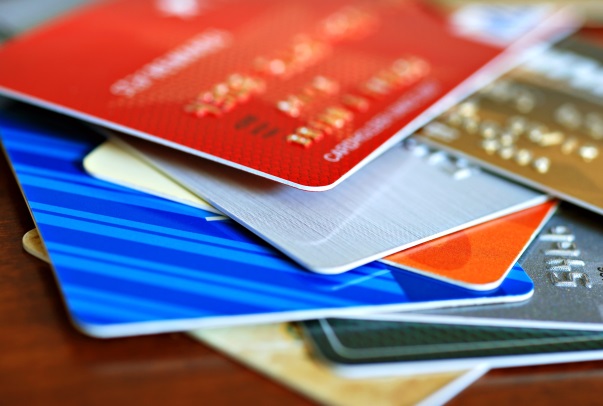 ОСТОРОЖНО, МОШЕННИКИ!ВАЖНАЯ ИНФОРМАЦИЯ ДЛЯ ВЛАДЕЛЬЦЕВ ПЛАСТИКОВЫХ КАРТ!Кострома, 2020 г.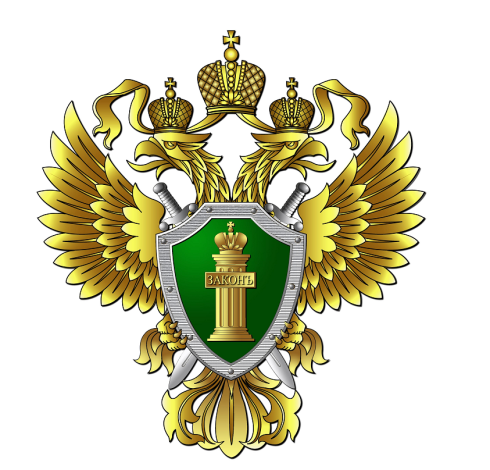 Прокуратура Костромской областиг. Кострома, ул.Ленина, д.2, телефон доверия: 8 (4942) 35-78-71УМВД России по Костромской областиг. Кострома, ул. Советская, д. 90,Единый экстренный канал помощи - 02, 102/112 (для любых операторов мобильной связи). телефон доверия: 8 (4942) 397-555.     Сегодня банковские пластиковые карты постоянно используются в повседневной жизни. Банковская карта – это инструмент для совершения платежей и доступа к наличным средствам на счете, не требующий для этого присутствия в банке.Но владельцам карт для обеспечения безопасности денежных средств, хранимых на банковском счете, необходимо соблюдать правила безопасного использования пластиковых карт.Небрежное обращение с картой помогает мошенникам, которые постоянно находят новые способы обмана владельцев банковских карт.Никогда и никому не сообщайте ПИН-код Вашей карты.Выучите пин-код или храните его отдельно от карты. Нельзя хранить ПИН-код рядом с картой и тем более записывать ПИН-код на неё – в этом случае Вы даже не успеете обезопасить свой счёт, заблокировав карту после кражи или утери.Ни у кого нет права требовать Ваш пин-код. Если Вам позвонили из какой-либо организации, или Вы получили письмо по электронной почте (в том числе из банка) с просьбой сообщить реквизиты карты и ПИН-код под различными предлогами, не спешите её выполнять. Позвоните в указанную организацию и сообщите о данном факте. Никогда не используй пин-код при заказе товаров и услуг через Интернет, а также по телефону.Не передавайте  карту другим лицам, в том числе официантам и продавцам. Все операции с картой должны производиться на Ваших глазах.Пользуйтесь банкоматами, не оборудованными дополнительными устройствами.При проведении операций с картой пользуйтесь только теми банкоматами, которые расположены в безопасных местах и оборудованы системой видеонаблюдения и охраной: в государственных учреждениях, банках, крупных торговых центрах и т. д.В случае некорректной работы банкомата – если он долгое время находится в режиме ожидания или самопроизвольно перезагружается – откажитесь от его использования. Велика вероятность того, что он перепрограммирован злоумышленниками. Совершая операции с пластиковой картой, следите, чтобы рядом не было посторонних людей.
Набирая ПИН-код, прикрывайте клавиатуру рукой.Используйте банковскую карту в торговых точках, не вызывающих подозрений.В случае потери банковской карты немедленно позвоните в банк для ее блокировки - это поможет сохранить денежные средства.Не пользуйтесь основной банковской картой, на которую получаете заработную плату, для оплаты Интернет-покупок, оформите для этого отдельную карту с ограниченным лимитом использования денежных средств. Подключите услугу смс-информирование, тогда при получении смс о несанкционированном списании средств со счета, можно быстро заблокировать карту. Установить лимит выдачи денежных средств в сутки и за одну операцию (это можно сделать в отделении банка или удалённо - в интернет-банке). Мошенники не смогут воспользоваться сразу всей суммой, которая находится на карте. По всем вопросам советуйтесь только с банком, выдавшим карту.ПАМЯТКАМеры пожарной безопасности в отопительный период          Чтобы избежать пожаров в Вашем доме, помните и соблюдайте основные правила пожарной безопасности:ПРИ ИСПОЛЬЗОВАНИИ ОТОПИТЕЛЬНЫХ ПРИБОРОВ запрещено пользоваться электропроводкой с поврежденной изоляцией;НЕ УСТАНАВЛИВАЙТЕ электронагревательные приборы вблизи сгораемых предметов;НЕ ЗАБЫВАЙТЕ, уходя из дома, выключать все электронагревательные приборы;НЕ ОСТАВЛЯЙТЕ без присмотра топящиеся печи, зажженные керосинки, керогазы, примусы, включенные электронагревательные и газовые приборы;НЕ ДОПУСКАЙТЕ одновременного включения в электросеть нескольких мощных потребителей электроэнергии (электроплита, электрокамин, чайник и др.), вызывающих перегрузку электросети;СЕРЬЕЗНУЮ ОПАСНОСТЬ представляет использование нестандартных самодельных отопительных приборов;СЛЕДИТЕ за исправностью всех электробытовых приборов.НЕДОПУСТИМО над газовой плитой сушить белье.НЕЛЬЗЯ: при наличии запаха газа в квартире включать электроосвещение, зажигать спички, курить, применять открытый огонь. В этом случае необходимо немедленно вызвать аварийную службу газа и до ее прибытия тщательно проветрить помещения.НЕ ДОПУСКАЙТЕ отогревание замерзших труб паяльной лампой или факелом.НЕ ОСТАВЛЯЙТЕ ДЕТЕЙ ДОМА ОДНИХ, когда горит газовая плита, топится камин, печь или включены электроприборы.ПРИ ЭКСПЛУАТАЦИИ ПЕЧНОГО ОТОПЛЕНИЯ ЗАПРЕЩАЕТСЯ:- оставлять без присмотра топящие печи, а также поручать надзор за ними малолетним детям;- располагать топливо, другие горючие вещества и материалы на предтопочном листе;- применять для розжига печей бензин, керосин, дизельное топливо и другие легковоспламеняющиеся и горючие жидкости;- пользоваться печами, имеющими трещины, неисправные дверцы.СЛЕДИТЕ за расстоянием от топочного отверстия печи до мебели, постелей и других сгораемых приборов. Это расстояние должно быть не менее 1,25 м.ЗОЛА И ШЛАК, выгребаемые из топок, должны быть пролиты водой и удалены в специально отведенное для них безопасное место.НЕ ЗАБЫВАЙТЕ очищать от сажи дымоходы перед началом отопительного сезона и через каждые три месяца в течение всего отопительного сезона.ПОЗАБОТЬТЕСЬ о том, чтобы около печи был прибит предтопочный лист (размером не менее 70х50 см).В СЛУЧАЕ ПОЖАРА ИЛИ ПОЯВЛЕНИЯ ДЫМА НЕМЕДЛЕННО СООБЩИТЕ В ПОЖАРНУЮ ОХРАНУ, УКАЗАВ ТОЧНЫЙ АДРЕС.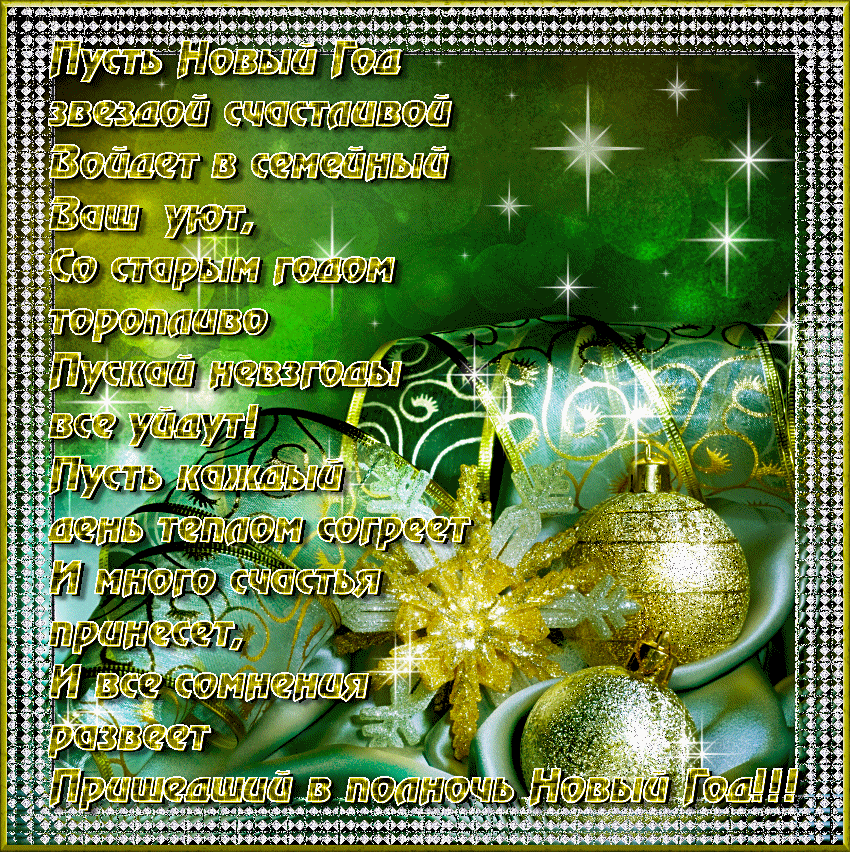 